Name:_________Get Deep With AlvinQuestions 1-7 go to http://www.whoi.edu/alvin/. Title of Article: _________________________Name of Website: ______________________What is the Submersible’s name? _________________________How many dives has the Alvin made?___________________________________________________________________________________________________What are two famous things Alvin has seen in the deep oceans?_________________________________________________________________________________________How many people can ride in Alvin for a dive?  Who are they?____________________________________________________________________________________________________________________________________________________________How long does each dive last? ________________________________________________________________________________________________________Why is Alvin disassembled every three to five years? ____________________________________________________________________________________________________________________________________________________________Why is the sub named Alvin? ________________________________________________________________________________________________________--------------------------------------------------------------------------------------Questions 8-10 Go to Special Multimedia Featureon the right side and click on Vehicle Tour. OBriefly describe what each part of the diagram does. Then circle where it would be on the diagram below.8. Sample Basket: _________________________________________9. Sail: _________________________________________________10. Thrusters: ___________________________________________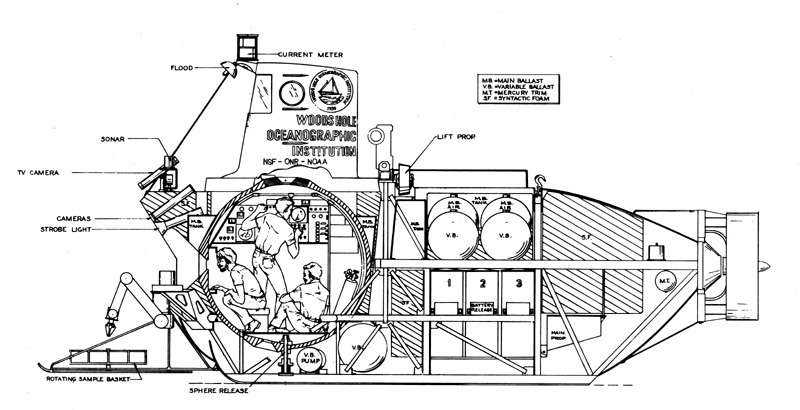 --------------------------------------------------------------------------------------Question 9: Click In The Field on the right side and watch the video.  After watching this video, would you want to be on a submersible crew. Please explain why or why not with 3 examples. Use complete sentences._________________________________________________________